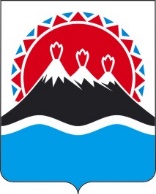 МИНИСТЕРСТВОСОЦИАЛЬНОГО БЛАГОПОЛУЧИЯ И СЕМЕЙНОЙ ПОЛИТИКИ КАМЧАТСКОГО КРАЯПРИКАЗ[Дата регистрации] № [Номер документа]-Нг. Петропавловск-КамчатскийПРИКАЗЫВАЮ:1. Внести в приказ Министерства социального благополучия и семейной политики Камчатского края от 25.11.2021 № 1791-п «Об утверждении Порядка предоставления жилых помещений в краевом государственном автономном учреждении социальной защиты «Камчатский специальный дом ветеранов» и пользования ими» изменение, заменив в наименовании слова «Камчатский специальный дом ветеранов» на слова «Многопрофильный центр реабилитации».2. Настоящий приказ вступает в силу после дня его официального опубликования.[горизонтальный штамп подписи 1]О внесении изменения в приказ Министерства социального благополучия и семейной политики Камчатского края от 25.11.2021 № 1791-п «Об утверждении Порядка предоставления жилых помещений в краевом государственном автономном учреждении социальной защиты «Камчатский специальный дом ветеранов» и пользования ими»И.о. Министра социального благополучия и семейной политики Камчатского краяК.В. Сафронова